Конспект урока в 6 классе «Правописание гласной перед суффиксом –л- в прошедшем времени глагола».Организационный момент:Звучит музыка из игры «Что? Где? Когда?» Входит учитель, на руке у него яркая салфетка, а на ней закрытая маслёнка. Учитель: Боже, как прекрасно это блюдо, я восхищён. (Оглядываясь на стоящих учеников). О, друзья, и вы здесь? Что ж, весьма похвально, прошу садиться. (Садятся). Невероятно, но по счастливому стечению обстоятельств я могу поделиться своим чудом с вами. Чудеса вокруг нас, даже в русском языке. Главные чудеса – это знать, уметь…. Актуализация знаний:Вот и проверим, какие из вас волшебники. Друзья, помните ли вы какие-нибудь части речи? (Ответы учеников). Что ж, великолепно! Представьте себе, что каждая часть речи – это блюдо. И одно из них мы с вами готовим уже несколько уроков. Кто-нибудь скажет, какая часть речи спрятана в моей маслёнке, какую часть речи мы готовим все эти дни? (Ответ: глагол). Какая наблюдательность, право! (Открывает маслёнку, достаёт оттуда надпись «Глагол»). Вы совершенно правы! Здорово, великолепно. Дарю вам свой жетончик (Даёт жетончик; в дальнейшем за каждый верный полный ответ). Накопите 5 жетончиков за содержательную работу – получите высшую оценку главного лингвистического повара. О, друзья мои, вижу на столах ваших кружочки разноцветные. А посмотрите-ка на мой чудо-экран! На экране слова: оформляешь, спилишь, стоит, спал, летит, залез, снимал. К какому же блюду, к какой части речи относятся все эти слова и почему? (Ответ: глагол, потому что обозначает действие предмета). Начнём же работать на нашей чудо-кухне, продолжим готовить блюда. Но вкус требует труда! Вот я и вчера в поисках нового соуса бегал по красному полю, сегодня бегаю по жёлтому полю, завтра буду бегать тоже, но уже по зелёному полю. Ой, я уже начал подсказывать. А вот вам первое задание, ученики мои: разделите эти глаголы на группы по общему морфологическому признаку и впишите их в нужные цвета-кружочки, не забудьте мою подсказку о том, как я бегал, бегаю и буду бегать. Ой, молчу, молчу… (Дети записывают в красные кружки глаголы прошедшего времени, в кружочки жёлтого цвета – глаголы настоящего времени, в кружочки зелёного цвета – глаголы будущего времени). Что ж, мои хорошие, давайте отложим ручки и посмотрим, что у вас получилось (Дети читают свои ответы). Давайте же ещё раз сделаем вывод: что общего у глаголов в красном кружочке и на какие вопросы отвечают? (Ответ: они все прошедшего времени и отвечают на вопросы что делал? Что сделал?) Браво, браво! Как мы видим, вопросики несколько отличаются. Какой же морфологический признак мы можем узнать по вопросу? (Ответ: вид глагола – совершенный и несовершенный). Похвально, но что обозначают глаголы совершенного и несовершенного вида? (Ответ: глаголы несовершенного вида обозначают незаконченное действие, которое может продолжаться, повторяться, а глаголы совершенного вида обозначают законченное действие, имеющее результат. Поэтому глаголы с вопросом что делал? несовершенного вида, а глаголы с вопросом что сделал? совершенного вида). Я просто обязан дать вам свой жетончик! Что ж, мои юные грамматики, вот вам задачка посложнее, но, чем больше задач вы решаете, тем вкуснее наше блюдо, а сколько удовольствия.... Однако, ближе к делу: перед вами наша электронная доска и уже знакомые вам глаголы. Я предлагаю самому смелому из вас взять свои жёлтые и зелёные кружочки, выйти к доске и написать рядом с глаголами из этих кружочков формы инфинитива. Вот только давайте сначала вспомним, что же это такое? А то я что-то забыл, память моя, память…. (Ответы: инфинитив – неизменяемая форма глагола, не имеет окончания). Спасибо! Теперь мы можем пригласить сюда самого смелого, в то время как вы, ребята, запишите сегодняшнее число, но пропустите строку с названием сегодняшней темы, только на время. И предлагаю вам выполнить это же задание в тетради. (Ученик работает возле доски, записывая: оформляешь - оформлять, спилишь - спилить, стоит – стоять, летит – лететь). Молодец, присаживайся! А кто из вас сможет выйти и выделить окончания в тех глаголах, где они есть? (Ученик выделяет окончания: -ешь, -ишь, -ит, -ит). Скажи нам всем, пожалуйста, а какая гласная появляется в окончаниях каждого из этих глаголов? Подчеркни их. (Ответ: в глаголе «оформляешь» - е, а в остальных – и). А почему же? (Ответ: потому что глагол «оформляешь» 1 спряжения, а остальные – 2 спряжения). Как замечательно, ты получаешь сразу 3 жетончика. Сейчас вы превратитесь в настоящих сыщиков! Найдите среди этих глаголов тот, в котором есть неизменяемая гласная приставка! (Ответ: оформляешь). Молниеносная сообразительность! Кто назовёт однокоренное существительное от этого глагола? (Ответ: оформление). Отлично! На столах у вас лежат перевёрнутые листочки, на обратной их стороне вы и найдёте только что названное слово и его лексическое значение, которое я предлагаю вам записать в тетрадочку. (Записывают: внешний вид, форма чего-нибудь, например, нарядное оформление книги; праздничное оформление улиц). Посмотрите ещё раз на слово «оформляешь». Написание какой буквы помимо приставки требует осторожности? (Ответ: о в корне, проверочное слово – оформишь или форма). А теперь, юные таланты, придумайте и запишите предложение со словом «оформляешь», использовав его в своём примере в прошедшем времени (Вариант ответа: Дизайнер искусно оформил детскую комнату). Как замечательно! Теперь посмотрите на документ-камеру: на столе лежат фигурки с глаголами, которые смешались в одну кучу. Побудьте Золушкой, отберите нужный сорт – глаголы прошедшего времени и положите их под документ-камеру, чтобы все увидели: рисуешь, срубишь, молчит, думал, говорит, резал, ставил. (Ученик кладёт под документ-камеру глаголы думал, резал, ставил). Постановка проблемы:Как вы узнали, что это глаголы прошедшего времени? (Наводящие задания: задайте вопрос и посмотрите на морфемы). (Ответ: потому что отвечают на вопрос что делал? и имеют суффикс –л). Потрясающе! Заметили ли вы безударные гласные в этих словах? В какой морфеме находятся безударные гласные в данных глаголах? (Ответ: в суффиксе). Можно ли проверить ударением эти гласные, и перед каким суффиксом они стоят? (Ответ: проверить ударением нельзя, они стоят перед суффиксом –л). Как мило! Тогда как же мы назовём тему сегодняшнего урока? (Вариант: «Гласная перед суффиксом –л в прошедшем времени глагола»). Замечательно, давайте запишем тему в оставленную пустую строку. (Записывают). А каких целей мы должны достичь до конца нашего занятия? (Варианты ответов: «Научиться определять, какую гласную писать перед суффиксом –л», «Употреблять глаголы прошедшего времени на письме и в речи», «Уметь отличать глаголы прошедшего времени от глаголов настоящего и будущего времени»). Молодцы!  Открытие нового знанияСлайд с глаголами платил, молчал, сидел.Прочтите эти слова и скажите, что в них общего? (Ответ: это глаголы). Определите время этих глаголов и докажите своё суждение. (Ответ: это глаголы прошедшего времени, потому что отвечают на вопрос что делал? и имеют суффикс –л). Предлагаю самому смелому знатоку выйти к электронной доске и выполнить морфемный разбор, поставить ударение в каждом слове. (Ученик выполняет, учащиеся выполняют в тетради). В какой части слов находятся безударные гласные? Выделите данную морфему в каждом глаголе. (Ученик выполняет, учащиеся работают в тетради). Вы получаете 3 жетончика. ГРУППОВАЯ РАБОТА: Сейчас мы разделимся на небольшие группы. 1 группа получит задание, а когда выполнит его, передаст свои результаты следующей группе, чтобы её представители смогли продолжить развивать ваш труд. Итак, 1 группа, образуйте от данных глаголов формы инфинитива и запишите их. (Записывают). Спасибо, передайте свой лист следующей группе. 2 группа, выполните морфемный разбор инфинитивов. (Выполняют, учитель проверяет и корректирует в случае ошибок). Спасибо, передаём следующей группе. 3 группа, подчеркните суффиксы в прошедшем времени перед –л ярким фломастером и суффиксы в инфинитиве перед –ть. (Выполняют). Передаём дальше. 4 группа, у вас ответственная миссия. Сделайте вывод о правописании гласной перед суффиксом –л в прошедшем времени глаголов. (Ответ: чтобы правильно написать гласную перед суффиксом –л в прошедшем времени глагола, нужно образовать форму инфинитива. Какая гласная в инфинитиве перед –ть, такая же гласная перед суффиксом –л в прошедшем времени). Работа по теме:ПРОЕКТНАЯ ДЕЯТЕЛЬНОСТЬ ПО ГРУППАМ: Внимание, группы! Слайд: та…л. Ребята, я предлагаю вам составить схему по данному примеру, следуя по образцу тех глаголов, которые мы уже разобрали. ПРИМЕРНЫЙ РЕЗУЛЬТАТ РАБОТЫ (ВАРИАНТ):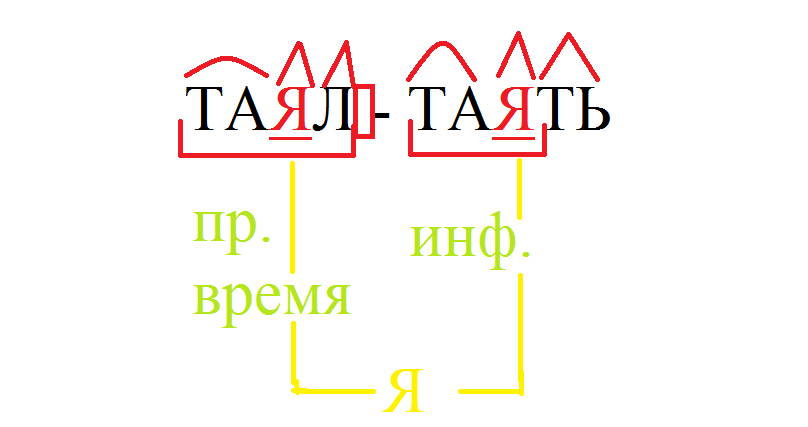 Физкультминутка для глаз. (Видеофрагмент). Первичное закрепление: Выполним упражнение № 231. (Работа в тетради и 2 ученика возле доски).  Работа с программной установкой «Votum»:Выберите правильный вариант написания: а) кушил; б) кушол; в) кушал; г) кушёл. (Учащиеся регистрируются и при помощи пультов выбирают вариант ответа). Посмотрим отчёт: хвалю…. (фамилии). Итог и рефлексия.Чему сегодня вы научились на уроке, мои юные гении? Как узнать, какая гласная пишется перед суффиксом –л в прошедшем времени глагола? (Ответы). Поднимите руку, у кого 5 и более жетонов. Вы получаете заслуженные пятёрки. А у кого 4 жетончика? Вы получаете свои заслуженные четвёрки. А вот остальным я советую быть поактивнее на следующих уроках. Давайте запишем домашнее задание: ознакомьтесь с параграфом № 86, упр. № 232, а ещё попрошу вас вспомнить из литературы понятие «эпиграф» и выписать эпиграф к главе из романа «Дубровский», пояснить его значение, почему он взят именно для этой главы и выяснить, в каком времени использован глагол из эпиграфа, выполнить его морфемный разбор.Какое задание на уроке показалось наиболее интересным? Что было сложным? (Ответы).ВСЕМ УДАЧНОГО ДНЯ!  ПРИЛОЖЕНИЯ:№ 1ГЛАГОЛ№ 2ОФОРМЛЕНИЕ - внешний вид, форма чего-нибудь, например, нарядное оформление книги; праздничное оформление улиц)ОФОРМЛЕНИЕ - внешний вид, форма чего-нибудь, например, нарядное оформление книги; праздничное оформление улиц)ОФОРМЛЕНИЕ - внешний вид, форма чего-нибудь, например, нарядное оформление книги; праздничное оформление улиц)ОФОРМЛЕНИЕ - внешний вид, форма чего-нибудь, например, нарядное оформление книги; праздничное оформление улиц)ОФОРМЛЕНИЕ - внешний вид, форма чего-нибудь, например, нарядное оформление книги; праздничное оформление улиц)ОФОРМЛЕНИЕ - внешний вид, форма чего-нибудь, например, нарядное оформление книги; праздничное оформление улиц)ОФОРМЛЕНИЕ - внешний вид, форма чего-нибудь, например, нарядное оформление книги; праздничное оформление улиц)ОФОРМЛЕНИЕ - внешний вид, форма чего-нибудь, например, нарядное оформление книги; праздничное оформление улиц)ОФОРМЛЕНИЕ - внешний вид, форма чего-нибудь, например, нарядное оформление книги; праздничное оформление улиц)ОФОРМЛЕНИЕ - внешний вид, форма чего-нибудь, например, нарядное оформление книги; праздничное оформление улиц)№ 3№ 4ЭТАПЫ:Вход с сервировкой под музыкуЧудо языкаКакие помните части речи?С какой частью речи работаем уже несколько уроков?1 слайд: к какой части речи отнести и почему?Подсказка и первое задание (цвета)Что общего у глаголов в красном кружочке?Какой морфологический признак можно узнать по вопросам?Что обозначает каждый вид?Что такое инфинитив?Работа ученика со слайдом по записыванию инфинитивов.Выделение окончаний и гласных в них, определение спряжения.Гласная неизменяемая приставка, образование существительного «оформление»Работа со словарной статьёй, орфограмма корня с проверочными словами.Составление предложение с использованием прошедшего времени глагола.Работа с документ-камерой.Как вы узнали глаголы прошедшего времени? Заметили безударные гласные вне корня? В какую морфему они входят?Можно ли проверить эти гласные? Перед каким суффиксом они стоят?Как назовём тему урока?Каких целей должны достичь?2 слайд: что общего в словах как части речи?Определите время и докажите.Поставить ударение и выполнить морфемный разбор.В какой части слов безударные гласные? Выделите эти морфемы.Работа по группам (на листе А4): 1 группа – инфинитивы, 2 группа – морфемный разбор инфинитивов, 3 группа – подчеркнуть суффиксы перед л и перед –ть в инфинитивах, 4 группа – вывод.Проект по разработке схемы по слову «таял»ФизкультминуткаУпражнение 231.VotumЧему сегодня вы научились на уроке, мои юные гении? Как узнать, какая гласная пишется перед суффиксом –л в прошедшем времени глагола?ОценкиДомашнее заданиеРефлексия ставилдумалрезалговоритмолчитсрубишьрисуешь